Уважаемые студенты! Вам необходимо изучить теоретический материал, законспектировать и выполнить задания. Выполненные задания должны быть написаны, сфотографированы. Высылать на почту dd8rf@yandex.ru  В теме письма указать группу и фамилию.Конспект будет проверен на следующем занятии.№1. Теория.№2. Вопросы.Теория. «Изменчивость, виды, биологическое значение»Типы изменчивостиИзменчивость – это всеобщее свойство живых систем, связанное с изменениями фенотипа и генотипа, возникающими под влиянием внешней среды или в результате изменений наследственного материала. Выделяют: ненаследственную изменчивость; наследственную изменчивость.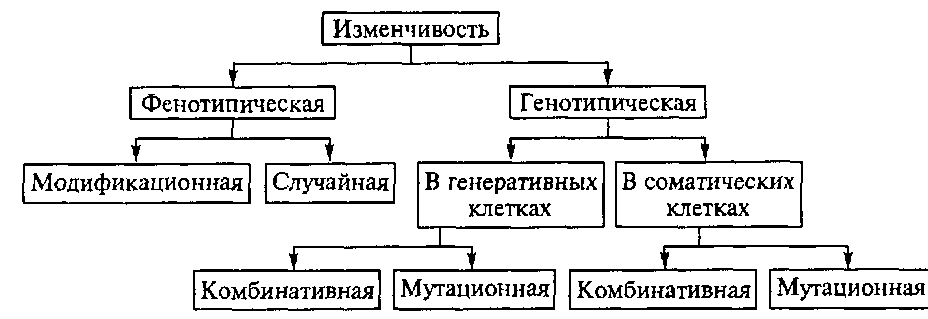 Ненаследственная изменчивостьНенаследственная, или групповая (определенная), или модификационная изменчивость – это изменения фенотипа под влиянием условий внешней среды. Модификационная изменчивость не затрагивает генотип особей. Генотип, оставаясь неизменным, определяет пределы, в которых может изменяться фенотип. Эти пределы, т.е. возможности для фенотипического проявления признака, называются нормой реакции и наследуются. Норма реакции устанавливает границы, в которых может изменяться конкретный признак. Разные признаки обладают разной нормой реакции – широкой или узкой. Так, например, такие признаки, как группа крови, цвет глаз не изменяются. Форма глаза млекопитающих изменяется незначительно и обладает узкой нормой реакции. Удойность коров может варьировать в довольно широких пределах в зависимости от условий содержания породы. Широкую норму реакции могут иметь и другие количественные признаки – рост, размеры листьев, количество зерен в початке и т.д. Чем шире норма реакции, тем больше возможностей у особи приспособиться к условиям окружающей среды. Вот почему особей со средней выраженностью признака больше, чем особей с крайними его выражениями. Это хорошо иллюстрируется таким примером, как количество карликов и гигантов у людей. Их мало, тогда как людей с ростом в диапазоне 160—180 см в тысячи раз больше.На фенотипические проявления признака влияет совокупное взаимодействие генов и условий внешней среды. Модификационные изменения не наследуются, но не обязательно носят групповой характер и не всегда проявляются у всех особей вида, находящихся в одинаковых условиях среды. Модификации обеспечивают приспособленность особи к этим условиям.Наследственная изменчивость (комбинативная, мутационная, неопределенная)Комбинативная изменчивость возникает при половом процессе в результате новых сочетаний генов, возникающих при оплодотворении, кроссинговере, конъюгации т.е. при процессах, сопровождающихся рекомбинациями (перераспределением и новыми сочетаниями) генов. В результате комбинативной изменчивости возникают организмы, отличающиеся от своих родителей по генотипам и фенотипам. Некоторые комбинативные изменения могут быть вредны для отдельной особи. Для вида же комбинативные изменения, в целом, полезны, т.к. ведут к генотипическому и фенотипическому разнообразию. Это способствует выживанию видов и их эволюционному прогрессу.Мутационная изменчивость связана с изменениями последовательности нуклеотидов в молекулах ДНК, выпадения и вставок крупных участков в молекулах ДНК, изменений числа молекул ДНК (хромосом). Сами подобные изменения называются мутациями. Мутации наследуются.Среди мутаций выделяют:– генные – вызывающими изменения последовательности нуклеотидов ДНК в конкретном гене, а, следовательно, в и-РНК и белке, кодируемом этим геном. Генные мутации бывают как доминантными, так и рецессивными. Они могут привести к появлению признаков, поддерживающих или угнетающих жизнедеятельность организма;– генеративные мутации затрагивают половые клетки и передаются при половом размножении;– соматические мутации не затрагивают половые клетки и у животных не наследуются, а у растений наследуются при вегетативном размножении;– геномные мутации (полиплоидия и гетероплоидия) связаны с изменением числа хромосом в кариотипе клеток;– хромосомные мутации связаны с перестройками структуры хромосом, изменением положения их участков, возникшего в результате разрывов, выпадением отдельных участков и т.д.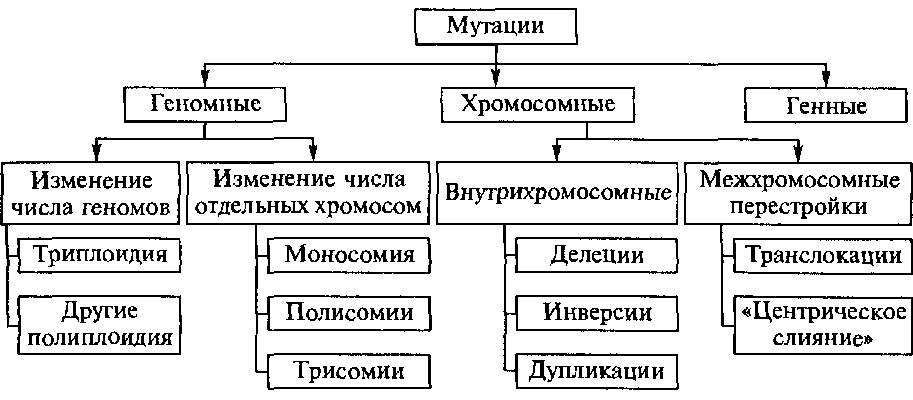 Наиболее распространены генные мутации, в результате которых происходит изменение, выпадение или вставка нуклеотидов ДНК в гене. Мутантные гены передают к месту синтеза белка уже иную информацию, а это, в свою очередь, ведет к синтезу других белков и возникновению новых признаков. Мутации могут возникать под влиянием радиации, ультрафиолетового излучения, различных химических агентов. Не все мутации оказываются эффективными. Часть их исправляется при репарациях ДНК. Фенотипически мутации проявляются в том случае, если они не привели к гибели организма. Большинство генных мутаций носят рецессивный характер. Эволюционное значение имеют фенотипически проявившиеся мутации, обеспечившие особям либо преимущества в борьбе за существование, либо наоборот, повлекшие их гибель под давлением естественного отбора.Мутационный процесс повышает генетическое разнообразие популяций, что создает предпосылки для эволюционного процесса.Частоту мутаций можно повышать искусственно, что используется в научных и практических целях.Причины мутацийЕсть много причин мутаций. Некоторые возникают спонтанно, в результате ошибок при репликации и репарации ДНК. Другие, однако, индуцируются, возникают в результате действия мутагенов или факторов окружающей среды. Вещество или воздействие называются мутагенными, если они вызывают мутации с частотами, превышающими частоты спонтанного фона.Существует три основных типа мутагенов, или мутагенных агентов.1. Ионизирующая радиация. Альфа, бета, гамма и рентгеновские лучи могут нарушать нормальную последовательность оснований ДНК, в основном, выбивая из нее пары оснований.2. Неионизирующая радиация. Ультрафиолетовый свет приводит к сшивке двух расположенных рядом тиминов в нити ДНК, что блокирует репликацию ДНК, и требуется ее репарация (восстановление). Если репарация не может успешно завершиться, возникают точечные мутации.3. Химические мутагены. Многие химические вещества взаимодействуют с ДНК таким образом, что изменяются пары оснований. Выделяют три основных типа химических мутагенов:а) аналоги оснований. По своей структуре напоминают основания ДНК, так что могут встраиваться в растущую нить ДНК. Как только данные химические вещества оказываются там, они нарушают рост цепи, спариваясь не с теми основаниями, с которыми должны были спариться заменяемые ими основания. Примером может служить бромурацил. По структуре он напоминает тимин, поэтому должен включаться в нить ДНК в положении Т. Но бромурацил лучше образует пару с Г, чем с А, что в результате приводит к образованию нити с парой Г-Ц вместо пары А-Т;б) модификаторы оснований. Могут изменять существующие основания в ДНК. Измененные основания образуют пары не с теми основаниями, с которыми образовали до изменения, что приводит к мутациям;в) интеркалирующие агенты. Встраиваются прямо в спираль ДНК, нарушая репликацию и транскрипцию. В результате образуются инсерции и делеции в последовательности оснований ДНК.№2. Вопросы для самопроверкиНенаследственная изменчивость этоНаследственная изменчивость этоМутации. Типы. Причины 